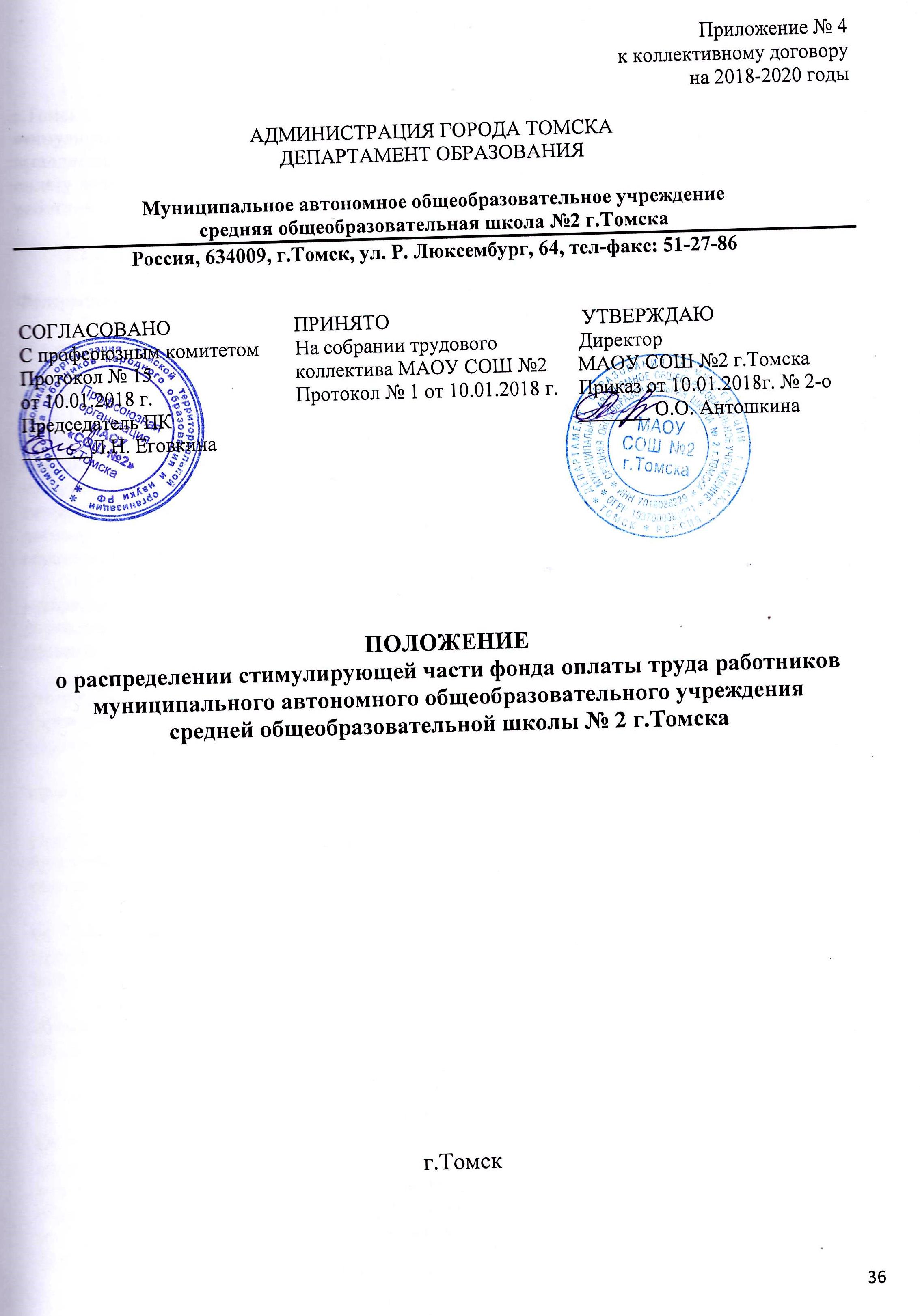 1. ОБЩИЕ ПОЛОЖЕНИЯ1.1. Настоящее Положение является локальным нормативным актом МАОУ СОШ № 2 г.Томска (далее ОУ), регулирующим порядок, условия, виды и размер выплат  стимулирующего характера работникам  ОУ за высокую результативность работы,  успешное выполнение наиболее сложных работ, высокое  качество  работы,  напряженность труда и оплату дополнительных видов работ, не входящих в круг основных должностных обязанностей работника. 1.2. Настоящее Положение разработано в соответствии с: 1.2.1. Трудовым кодексом Российской Федерации; 1.2.2. Федеральным законом от 29.12.2012 № 273-ФЗ «Об образовании в Российской Федерации»;1.2.3. Законом Томской области от 12.08.2013 № 149-03 «Об образовании в Томской области»;1.2.4. Региональным соглашением о минимальной заработной плате в Томской области от 14.05.2014;1.2.5. Постановлением Губернатора Томской области от 26.02.2006 № 20 «О надбавках педагогическим работникам, имеющим почетные звания, педагогическим работникам - молодым специалистам областных государственных образовательных организаций и муниципальных образовательных организаций в Томской области, а также ежемесячных доплатах к пенсии пенсионерам из числа педагогических работников, прекратившим трудовой договор с областной государственной образовательной организацией или муниципальной образовательной организацией в Томской области и имеющим почетные звания»;1.2.6. Постановлением Администрации Томской области от 17.08.2009 № 137а «Об утверждении Положения о системе оплаты труда работников областных государственных учреждений, находящихся в ведении Департамента общего образования Томской области, и о внесении изменений в постановление Администрации Томской области от 27.04.2009 № 80а»;1.2.7. Постановлением администрации Города Томска от 30.09.2009 № 933 «Об утверждении Положения о системе оплаты труда работников муниципальных образовательных учреждений, в отношении которых функции и полномочия учредителя выполняет департамент образования администрации Города Томска»;1.2.8. Постановлением Администрации Томской области от 18.01.2017 № 7а «О внесении изменений в отдельные постановления Администрации Томской области».1.2.9. Постановлением администрации Города Томска от 19.11.2010 № 1243 «Об утверждении Положения о системе оплаты труда руководителей, их заместителей и главных бухгалтеров муниципальных учреждений, в отношении которых функции и полномочия учредителя выполняет департамент образования администрации Города Томска»;1.2.10. Распоряжением департамента образования администрации Города Томска  № р322 от 20.06.2013 «Об установлении ежемесячной персональной надбавки педагогическим и медицинским работникам муниципальных образовательных учреждений, а так же изменений надбавки за квалификационную категорию с 01 апреля 2013»;1.2.11. Иными нормативными правовыми актами Российской Федерации, Томской области, муниципальными правовыми актами города Томска, регулирующими вопросы оплаты труда.1.3. Положение разработано в целях усиления материальной заинтересованности работников в повышении качества образовательного и воспитательного процесса, развития творческой активности и инициативы при выполнении поставленных целей и задач ОУ. Положение предусматривает единые принципы установления выплат стимулирующего характера работникам  ОУ. Выплаты стимулирующего характера предназначаются для мотивации работников школы в области инновационной деятельности, современных образовательных технологий, индивидуальных достижений обучающихся и других направлений деятельности работников, от которых зависит результативность и качество обучения.1.4. Распределение выплат стимулирующего характера работникам МАОУ СОШ № .Томска (кроме руководителя школы) по результатам труда производится комиссией по оценке профессиональной деятельности работников МАОУ СОШ №2 г.Томска. Определение размера выплат стимулирующего характера по результатам труда руководителю МАОУ СОШ №2 г.Томска производится Учредителем.1.5. Конкретный размер выплат стимулирующего характера для каждого работника школы (кроме руководителя школы) устанавливается на основании приказа руководителя.1.6. Установление выплат стимулирующего характера производится в соответствии с данным Положением, согласовывается с Управляющим советом учреждения с учетом мнения профсоюзного комитета школы.II. ФОРМИРОВАНИЕ ФОНДА СТИМУЛИРОВАНИЯ2.1. Формирование фонда стимулирования ОУ осуществляется в пределах объема средств на текущий финансовый год.2.2. Фонд стимулирования ОУ формируется из следующих источников:-  фонд оплаты труда на выплату надбавок педагогическим работникам, имеющим специальные звания, начинающиеся со слова «Народный», «Заслуженный», молодым специалистам, предусмотренных  Постановлением Главы Администрации (Губернатора) Томской области от 26.02.2006 года № 20  «О надбавках педагогическим работникам, имеющим почетные звания, педагогическим работникам – молодым специалистам областных государственных образовательных организаций и муниципальных образовательных организаций в Томской области, а также ежемесячных доплатах и пенсии пенсионерам из числа педагогических работников, прекратившим трудовой договор с областной государственной образовательной организацией или муниципальной образовательной организацией в Томской области и имеющим почетные звания»;- за счет межбюджетных трансфертов на стимулирующие выплаты за высокие результаты и качество выполняемых работ в муниципальных общеобразовательных организациях;- фонд оплаты труда на выплату вознаграждения за осуществление функций классного руководства за счет областного бюджета, в размерах, установленных Законом Томской области от 27 января 2006 года № 3-0З «Об условиях и порядке выплаты педагогическим работникам областных государственных и муниципальных образовательных учреждений Томской области вознаграждения за выполнение функции классного руководителя».2.3. Возможны дополнительные выплаты за счет средств, полученных от прибыли в части оказания платных дополнительных образовательных услуг, составляющие дополнительный источник ФСВ.2.4. Работникам школы могут быть установлены премии в пределах обеспечения финансовыми средствами по согласованию с профсоюзным комитетом:2.4.1. за высокий уровень учебных достижений обучающихся по итогам учебного года; 2.4.2. за выполнение особо важных и срочных работ;2.4.3. за активное участие, качественную подготовку школы к новому учебному году;2.4.4. за добросовестный творческий труд и в связи с юбилейными датами (50 лет, 55 лет, 60 лет, 65 лет, 70 лет) работника по основному месту работы;2.4.5. в связи с подготовкой победителей и призеров Всероссийской олимпиады;2.4.6. в связи с организацией и проведением конкурсов профессионального мастерства;2.4.7. в связи с участием в профессиональных конкурсах.2.5. Размер выплат стимулирующего характера определяется личным трудовым вкладом каждого с учетом конечных результатов работы ОУ и выплачивается в пределах средств фонда стимулирующих выплат.   III. ПОРЯДОК, УСЛОВИЯ, РАЗМЕР И ПЕРИОДИЧНОСТЬ СТИМУЛИРУЮЩИХ ВЫПЛАТ3.1. К выплатам стимулирующего характера педагогических работников относятся:3.1.1. Надбавки педагогическим работникам, предусмотренные Законом Томской области от 12.08.2013 № 149-03 «Об образовании в Томской области» (имеющим квалификационные категории, специальные звания, начинающиеся со слова «Народный», «Заслуженный», молодым специалистам).3.1.2. Вознаграждение педагогическим работникам муниципальных образовательных учреждений Томской области за выполнение функций классного руководителя в классах с наполняемостью более 25 человек (доплата), установленное Законом Томской области от 27 января 2006 года № 3-03 «Об условиях и порядке выплаты педагогическим работникам областных государственных и муниципальных образовательных учреждений Томской области вознаграждения за выполнение функций классного руководителя».3.2. Стимулирующие выплаты, перечисленные в п.3.1., выплачиваются ежемесячно.3.3. Ежемесячная надбавка стимулирующего характера в размере 300 рублей устанавливается работникам, имеющим ученую степень кандидата наук по профилю образовательного учреждения или педагогической деятельности (преподаваемых дисциплин).3.4. Ежемесячная надбавка стимулирующего характера в размере 500 рублей устанавливается работникам, имеющим ученую степень доктора наук по профилю образовательного учреждения или педагогической деятельности (преподаваемых дисциплин).3.5. В случае, когда работник подлежит установлению стимулирующих выплат по нескольким основаниям, перечисленным в пунктах 3.3., 3.4. Положения, выплата устанавливается по одному из оснований по принципу наибольшей выгоды.3.6. Ежемесячная надбавка стимулирующего характера за ученую степень устанавливается после принятия решения Высшим аттестационным комитетом Российской Федерации о выдаче соответствующего диплома и выплачивается с даты принятия диссертационным советом решения о присуждении ученой степени.3.7. Ежемесячная надбавка стимулирующего характера за ученую степень выплачивается по основной должности.3.8. Ежемесячная надбавка за стаж работы (выслугу лет) устанавливается педагогическим работникам в зависимости от общего стажа педагогической работы в государственных и муниципальных образовательных учреждениях в следующих размера:Ежемесячная надбавка за стаж работы (выслугу лет) выплачивается по основной  должности по основному месту работы. Педагогическим работникам, которым установлена продолжительность рабочего времени ниже нормы часов педагогической работы, установленной за ставку заработной платы, ежемесячные надбавки за стаж работы (выслугу лет) устанавливаются пропорционально  отработанному времени. Ежемесячная надбавка не устанавливается за общий стаж педагогической работы работающим пенсионерам, а также педагогическим работникам, получающим пенсию за выслугу лет.3.9.  Педагогическим работникам   устанавливается  пропорционально отработанному времени надбавка за квалификационную категорию в размере:за первую категорию – 1350 руб.;за высшую категорию - 2025 руб.3.10.  Молодым специалистам устанавливается ежемесячная надбавка к должностному окладу в размере 1000 руб.3.11. На основании Постановления Губернатора Томской области от 10.02.2012 №13  «Об учреждении ежемесячной стипендии Губернатора Томской области молодым учителям областных государственных и муниципальных образовательных учреждений Томской области» молодым учителям устанавливается ежемесячная надбавка к должностному окладу в зависимости от стажа работы в следующих размерах:до 1 года - 2000 рублей;от 1 года до 2 лет - 3000 рублей;от 2 лет до 3 лет - 4000 рублей.3.12. Педагогическим работникам, удостоенных почетных званий СССР, РСФСР, РФ, начинающимся со слов «Заслуженный...», имеющим специальные звания, начинающимся со слов «Народный...» устанавливается ежемесячная надбавка к должностному окладу в размере 500 руб.         Педагогическим работникам, награжденным почетным знаком «Отличник народного образования», «Почетный работник общего образования Российской Федерации» устанавливается ежемесячная надбавка к должностному окладу в размере 300 руб.3.13. Ежемесячная надбавка стимулирующего характера за индивидуальное обучение на дому больных детей, которые по состоянию здоровья временно или постоянно не могут посещать МАОУ СОШ № 2 г.Томска на основании заключения клинико-экспертной комиссии (КЭК) лечебно-профилактического учреждения (больницы, поликлиники, диспансера) устанавливается педагогическим работникам за один час работы в соответствии с постановлением администрации г. Томска от 30 сентября  2009г. № 933 «Об утверждении Положения о системе оплаты труда работников муниципальных образовательных учреждений, подведомственных департаменту образования администрации  города Томска».3.14. Ежемесячная надбавка стимулирующего характера за работу в ОУ устанавливается педагогическим работникам в соответствии с постановлением администрации г. Томска от 30 сентября  2009г. № 933 «Об утверждении Положения о системе оплаты труда работников муниципальных образовательных учреждений, подведомственных департаменту образования администрации  города Томска».3.15. Педагогическим работникам могут быть установлены следующие ежемесячные надбавки стимулирующего характера:3.16. Работникам школы могут быть установлены премии в пределах обеспечения финансовыми средствами по согласованию с профсоюзным комитетом:3.16.1. за высокий уровень учебных достижений обучающихся по итогам работы за месяц, квартал, полугодие – 2000 руб., по итогам работы учебного года – 5000 руб.; 3.16.2. за выполнение особо важных и срочных работ – 5000 руб.;3.16.3. за активное участие/качественную подготовку школы к новому учебному году – 500 руб./2500 руб.;3.16.4. за добросовестный творческий труд и в связи с юбилейными датами (50 лет, 55 лет, 60 лет, 65 лет, 70 лет) работника по основному месту работы – 5000 руб.;3.16.5. за подготовку победителей Всероссийской Олимпиады школьников: - муниципального уровня – 2500 руб.; регионального уровня – 3000 руб.; заключительного этапа – 5000 руб.;3.16.6. за организацию/проведение конкурсов профессионального мастерства – 3000 руб./1000 руб.;3.16.7. за участие/победу в профессиональных конкурсах («Учитель года», «Классный руководитель», «Сердце отдаю детям» и др.) – 5000 руб./25000 руб.3.17. Работникам школы в соответствии с качественными показателями педагогической работы, подтвержденными соответствующими документами, материалами, показателями результатов выплачиваются ежемесячные и единовременные стимулирующие выплаты в баллах в пределах обеспечения финансовыми средствами по предварительному согласованию с профсоюзным комитетом муниципального автономного общеобразовательного учреждения средней общеобразовательной школы №2 г. Томска:3.18. Библиотечным работникам устанавливается надбавка за суммированный стаж работы в соответствии с постановлением администрации города Томска от 31.05.2010 № 488 «Об утверждении Положения о системе оплаты труда работников муниципальных учреждений культуры, подведомственных управлению культуры администрации г. Томска» (с изменениями на 20.01.2015 г.).3.19. Выплаты стимулирующего характера за достижение высокой результативности в работе и других качественных показателей труда конкретного работника устанавливаются работнику в баллах с учетом критериев в таблице (приложение к данному Положению), позволяющих оценить результативность и качество его работ. Балльная оценка определяется ОУ самостоятельно. Выплаты стимулирующего характера производятся ежемесячно.3.20. Для подготовки расчета размера выплат стимулирующего характера по результатам профессиональной деятельности работников ОУ создается комиссия по оценке профессиональной деятельности работников, утвержденная приказом директора. Заседание комиссии правомочно, если на нем присутствует  не менее 2/3 членов комиссии. Решения комиссии принимаются простым большинством голосов членов комиссии. 3.21. Произведенный комиссией расчет оформляется протоколом, который подписывается председателем и членами комиссии на основе заполненных работниками таблиц.3.22. Конкретный размер стимулирующих надбавок устанавливается дифференцированно согласно баллам в соответствии с личным вкладом работника ОУ с учетом районного коэффициента, распространяется для выплат межбюджетных трансфертов (Приложение к данному Положению).3.23. Выплаты стимулирующего характера, премии не устанавливаются:- при объявлении работнику школы дисциплинарного взыскания;- за низкий уровень учебных достижений обучающихся по итогам административного контроля (промежуточного и итогового);- за обоснованные обращения обучающихся, родителей и педагогов по поводу конфликтных ситуаций между субъектами образовательного процесса;- за период отсутствия работника по причине нетрудоспособности и отпуска;- за низкий уровень исполнительской дисциплины выплаты стимулирующего характера могут быть не установлены на этот период.3.24. Минимальный и предельный размер выплат стимулирующего характера и премий каждому работнику выплачивается в пределах средств фонда стимулирующих выплат ОУ. 3.25. Размер выплат стимулирующего характера может устанавливаться как в абсолютном значении, так и в процентном отношении к должностному окладу.3.26. Стимулирующие выплаты производятся ежемесячно и отменяются при ухудшении показателей в работе.3.27. Оклад (должностной оклад) и стимулирующие выплаты, указанные в настоящей главе настоящего Положения, не образуют новый оклад (должностной оклад).3.28. Стимулирующие выплаты, указанные в настоящей главе настоящего Положения, не учитываются при начислении иных стимулирующих выплат, за исключением начисления районного коэффициента к заработной плате.3.29. Работникам учреждения, занятым на условиях неполного рабочего времени, начисление надбавок стимулирующего характера, указанных в настоящей главе настоящего Положения, производится пропорционально отработанному времени либо на других условиях, определенных трудовым договором.3.30. Управляющий совет учреждения в соответствии с Уставом МАОУ СОШ № 2 г.Томска участвует в распределении стимулирующих выплат работникам школы, в том числе согласует суммы баллов для оценки результативности работы по каждому работнику школы (кроме руководителя школы).                                                                                    Приложение  к Положению о распределении  стимулирующей части фонда оплаты труда работников МАОУ СОШ № .ТомскаКритерии (показатели) для расчёта выплат стимулирующей части фонда оплаты труда работников МАОУ СОШ № 2  г. ТомскаПоказатели стимулирования деятельности учителяПоказатели стимулирования деятельности заместителя директора по УР, НМРПоказатели стимулирования деятельности заместителя директора по ВРПоказатели стимулирования деятельности заместителя директора по УВРПоказатели стимулирования старшего вожатогоПоказатели стимулирования деятельности завхозаПоказатели стимулирования деятельности  социального педагогаПоказатели стимулирования деятельности  педагога-психолога9.  Показатели стимулирования деятельности  библиотекаряПоказатели стимулирования деятельности секретаря, делопроизводителя Показатели стимулирования деятельности  уборщицы служебных помещений, вахтера, гардеробщикаПоказатели стимулирования деятельности рабочего комплексному по ремонту и обслуживанию здания  Показатели стимулирования деятельности электромонтера Показатели стимулирования деятельности ночного сторожаПоказатели стимулирования деятельности  дворникаПоказатели стимулирования деятельности  слесаря – сантехникаДиапазон летОт 3 до 5 летОт 5 до 10 летОт 10 лет до 25 летРазмер (рублей)600 рублей800 рублей1000 рублей№ ПоказателиРазмер или % от оклада3.15.1.За организацию и руководство инновационными процессами/ за научное сопровождение инновационных проектов2000 руб. /3000 руб.3.15.2.За разработку и апробацию диагностического материала, методик обучения и воспитания2000 руб.3.15.3.Ответственному лицу за организацию и руководство работы   предпрофильным и профильным обучением / по профориентации 1000 руб. /2000 руб.3.15.4.За проведение мониторинга результатов образовательного процесса1000 руб.3.15.5.За реализацию программы ресурсосбережения и энергоэффективности1000 руб.3.15.6.За ведение табеля4000 руб.3.15.7.Специалистам /секретарю/руководителю  психолого-педагогической и медико-педагогической комиссии (ПМПК), логопедического пункта1000/2000/5000руб.3.15.8.Ответственному за работу с опекунскими семьями, детьми-сиротами500 руб.3.15.9.Ответственному за оформление листков нетрудоспособности500 руб.3.15.10.За ведение школьной электронной документации4000 руб.3.15.11.Ответственному лицу за организацию работы:    -  по профилактике правонарушений,   -  с неблагополучными семьями,   -  по социальной защите прав обучающихся,   -  школьного музея,   - по ремонту костюмов и содержанию костюмерной комнаты 2000 руб.1000 руб.1000 руб.2000 руб.1500 руб.3.15.12.За ведение документации по охране труда и технике безопасности2000 руб.3.15.13.За заведование: - учебным кабинетом                            - гимнастическим (спортивным) залом300 руб.500 руб.3.15.14.За организацию питания, в т.ч. отдельных категорий обучающихся4000 руб.3.15.15.За организацию работы по благоустройству закрепленных территорий (в том числе озеленение помещений школы)5000 руб.3.15.16.За работу со школьным сайтом4000 руб.3.15.17.За классное руководство500 руб.3.15.18.За проверку тетрадей: - в 1-4 классах (начальная школа),                                      - по русскому языку и литературе,                                      - по математике,                                      - по химии, физике, биологии, иностранному                                         языку, истории, географии, обществознанию10%15%10% 5%3.15.19.За руководство методическими и предметными объединениями, творческими группами15%3.15.20.За руководство профсоюзной организацией школы2000 руб.3.15.21.За проведение внеклассной работы по учебному предмету2000 руб.3.15.22.За психологическое, логопедическое сопровождение образовательного процесса1000 руб.3.15.23.За наставничество и распространение передового педагогического опыта500 руб.3.15.24.За проведение консультаций и дополнительных занятий с обучающимися1000 руб.3.15.25.За работу с родителями (в т.ч. группы социального риска)500 руб.3.15.26.За особенности образовательных программ (в т.ч. для обучающихся с ОВЗ): сложность, приоритетность предмета, углубленное обучение и т.д.1000 руб.3.15.27.За ведение и оформление архива2000 руб.3.15.28.За работу с библиотечным фондом учебников5000 руб.3.15.29.За организацию работы по воинскому учету и бронированию граждан, пребывающих в запасе1000 руб.3.15.30.За организацию медицинского обслуживания 1000 руб.3.15.31.За оформительскую работу2000 руб.3.15.32.За подготовку документов для проведения единого государственного экзамена2000 руб.3.15.33.За работу с аттестуемыми учителями1500 руб.3.15.34.За выполнение обязанностей временно отсутствующего работникаВ размере оклада3.15.35.За организацию закупочной деятельности и работу по закупкам на электронном портале 2000 руб.3.15.36.За работу с расписанием уроков5000 руб.3.15.37.За осуществление контроля за ведением электронных журналов и дневников 1000 руб.3.15.38.За выполнение обязанностей курьера3000 руб.3.15.39.За работу по озеленению помещений и территории500 руб.3.15.40.За организацию платных образовательных услуг4500 руб.3.15.41.За вредные условия труда5 – 12%3.15.42.За работу с пенсионным фондом1000 руб.3.15.43.За расширение зоны обслуживания (стирка и глажка штор, чистка жалюзи, выполнение другой работы, не входящей в круг должностных обязанностей)1000 руб.3.15.44.За техническое обеспечение и сопровождение электронной документации (в том числе эл. журнала, эл. дневников и др.) 1500 руб.3.15.45.Ответственному за организацию, ведение и контроль электронных документов и базы данных (АИС-зачисление, АИС-регион и др.)1000 руб.3.15.46.Воспитателю за интенсивность труда в группе продленного дня1000 руб.3.15.47.Ответственному секретарю за оформление документов по приему детей в первый класс, группу дошкольного обучения2000 руб.№ п/пСтимулирующие выплаты - ежемесячныеРазмер3.17.1За высокий уровень учебных достижений обучающихся по результатам итоговой аттестации в форме ЕГЭ и ГИА (по сравнению с результатами Томской области):- обязательные предметы – 100% выпускников (русский язык, математика); - предметы по выбору - 50% и более выпускников, выбравших предмет; - предметы по выбору – менее 50% выпускников, выбравших предмет (3 чел. и более)За высокий уровень учебных достижений обучающихся по итогам мониторинга в 4-х классах, (по сравнению со средним муниципальным баллом)3000 руб. 2000 руб.1000 руб.3000 руб.3.17.2За участие в городских профессиональных конкурсах («Учитель года», «Классный руководитель», «Сердце отдаю детям» и др.)5000 руб.3.17.3За активное участие в городских программах воспитания и дополнительного образования  в течение учебного года2 балла3.17.4За организацию образовательной деятельности в классах раздельного обучения по проекту (классным руководителям): - класс мальчиков                                                                                      - класс девочек     4 балла2 балла3.17.5Положительная динамика подготовки к ГИА по математике, русскому языку в выпускных 9,11 классах2 балла3.17.6Положительная динамика подготовки по профильным предметам (10 - 11 кл.)1 балл№ п/пСтимулирующие выплаты - единовременныеРазмер 3.17.7За высокий уровень учебных достижений обучающихся по результатам ЕГЭ за выпускника (81-100 баллов), ГИА (по max баллов).1000 руб.3.17.8За высокий уровень учебных достижений обучающихся (1-4 кл.):- по результатам комплексных работ на основе внутренней независимой системы оценки качества не ниже 60% - ВПР (не ниже 60%)2000 руб.2000 руб.3.17.9За подготовку победителей и призеров предметных олимпиад:                         - городского уровня                      - областного уровня                                                                                                                           - всероссийского уровня                     - дистанционного (заочного) уровня (за всех)За подготовку призеров Всероссийской олимпиады школьников:                         - городского уровня                       - областного уровня  2 балла3 балла4 балла1 балл7 баллов10 баллов3.17.10За победителей и призёров городских программ воспитания и дополнительного образования2 балла3.17.11За выполнение разовых общественных поручений 0,5 балла3.17.12За участие: - в профессиональных общественных мероприятиях (за 3)- за качественную организацию и проведение школьных мероприятий, не входящих в круг должностных обязанностей 1 балл2 балла3.17.13За результативное прохождение аттестации: - на 1 кв. категорию                                                                                                                                                                - на высшую кв. категорию10 баллов20 баллов3.17.14За победу в городских профессиональных конкурсах («Учитель года», «Классный руководитель», «Сердце отдаю детям» и др.)25000 руб.3.17.15За победу педагога в профессиональных конкурсах школьного уровня: - 1 место              - 2 место              - 3 место10 баллов7 баллов4 баллаЕжемесячная (стимулирующая) надбавка за суммированный стаж работы библиотечным работникам образовательных учрежденийЕжемесячная (стимулирующая) надбавка за суммированный стаж работы библиотечным работникам образовательных учрежденийЕжемесячная (стимулирующая) надбавка за суммированный стаж работы библиотечным работникам образовательных учрежденийЕжемесячная (стимулирующая) надбавка за суммированный стаж работы библиотечным работникам образовательных учрежденийЕжемесячная (стимулирующая) надбавка за суммированный стаж работы библиотечным работникам образовательных учрежденийЕжемесячная (стимулирующая) надбавка за суммированный стаж работы библиотечным работникам образовательных учрежденийРазмер надбавки (рублей)Размер надбавки (рублей)Размер надбавки (рублей)Размер надбавки (рублей)Размер надбавки (рублей)стаж работы от 5 до 10летстаж работы от 10 до 15летстаж работы от 15 до 20летстаж работы от 20 до 25летстаж работы свыше 25летБиблиотечные работники695940108013551560№Показатели Выдаваемые нормы стандарта качества деятельности учителяВыдаваемые нормы стандарта качества деятельности учителяБаллы Самооценка учителя (обоснование)Результаты (оценка администрации)Итоговый баллУчебная деятельностьУчебная деятельностьУчебная деятельностьУчебная деятельностьУчебная деятельностьУчебная деятельностьУчебная деятельностьУчебная деятельность1.Качественная успеваемость по предмету (средняя оценка по итогам полугодия и административной работы)1-4 кл. русский яз., матем., литер. чтение - 70 % и выше при абс. усп. 100%41.Качественная успеваемость по предмету (средняя оценка по итогам полугодия и административной работы)5-11 кл.русский язык, матем. – 47 % и выше при абс. усп.96-100%41.Качественная успеваемость по предмету (средняя оценка по итогам полугодия и административной работы)5-11 кл.физика, ин. яз., химия – 55% и выше при абс. усп. 100%41.Качественная успеваемость по предмету (средняя оценка по итогам полугодия и административной работы)5-11 кл.история, обществознание, биология, география, информатика, проектная деятельность, физкультура и др. – 65% и выше при абс. усп. 100%41.Качественная успеваемость по предмету (средняя оценка по итогам полугодия и административной работы)ИЗО, ОБЖ, технология, музыка и др.100 % абсолютная успеваемость,96 % качественная  успеваемость22.Социальная активность детей – участие в предметных проектах, конференциях, соревнованиях и др. (сертификат, диплом и др.)Уровень участия:  - школа Уровень участия:  - школа 12.Социальная активность детей – участие в предметных проектах, конференциях, соревнованиях и др. (сертификат, диплом и др.)                               - город                                  - город   32.Социальная активность детей – участие в предметных проектах, конференциях, соревнованиях и др. (сертификат, диплом и др.)                               - область, регион (дистанц.)                               - область, регион (дистанц.)4 (1)2.Социальная активность детей – участие в предметных проектах, конференциях, соревнованиях и др. (сертификат, диплом и др.)                               - страна (дистанционное)                               - страна (дистанционное)5 (1)3.Проведение доп. занятий с детьми ОВЗ, с одарёнными  и др. (с подтверждением в спец. журнале)Консультации: - 2-3 урока за месяц                     - 2-3 урока в неделю в течение месяцаКонсультации: - 2-3 урока за месяц                     - 2-3 урока в неделю в течение месяца123.Проведение доп. занятий с детьми ОВЗ, с одарёнными  и др. (с подтверждением в спец. журнале)Индивидуальные занятия на дому (по приказу):- 1-2 урока в неделю- 3-5 уроков в неделю- 6 и более уроков в неделю Индивидуальные занятия на дому (по приказу):- 1-2 урока в неделю- 3-5 уроков в неделю- 6 и более уроков в неделю 123Воспитательная работа и классное руководствоВоспитательная работа и классное руководствоВоспитательная работа и классное руководствоВоспитательная работа и классное руководствоВоспитательная работа и классное руководствоВоспитательная работа и классное руководствоВоспитательная работа и классное руководствоВоспитательная работа и классное руководство4.Качественная успеваемость класса Начальная школа: - 1 кл. – положительная динамика по результатам психолого-педагогического мониторинга- 2-4 классы – 60% и выше	Начальная школа: - 1 кл. – положительная динамика по результатам психолого-педагогического мониторинга- 2-4 классы – 60% и выше	54.Качественная успеваемость класса Начальная школа: - 1 кл. – положительная динамика по результатам психолого-педагогического мониторинга- 2-4 классы – 60% и выше	Начальная школа: - 1 кл. – положительная динамика по результатам психолого-педагогического мониторинга- 2-4 классы – 60% и выше	54.Качественная успеваемость класса Основная и средняя школа – 50% и вышеОсновная и средняя школа – 50% и выше54.Качественная успеваемость класса Положительная динамика (за полугодие, уч. год)Положительная динамика (за полугодие, уч. год)25.Профилактическая работа с детьми, в т.ч. с «группой риска» Отсутствие детей, не посещающих или систематически пропускающих занятияОтсутствие детей, не посещающих или систематически пропускающих занятия15.Профилактическая работа с детьми, в т.ч. с «группой риска» Положительная динамика по классу (за полугодие)Положительная динамика по классу (за полугодие)25.Профилактическая работа с детьми, в т.ч. с «группой риска» Система работы с детьми «группы риска»Система работы с детьми «группы риска»56.Диагностика развития личности обучающихся (социометрия, уровень воспитанности и др.) Стабильные результаты (начало и конец года), по справке (в течение года); Стабильные результаты (начало и конец года), по справке (в течение года); 16.Диагностика развития личности обучающихся (социометрия, уровень воспитанности и др.) Положительная динамика по классу (за год)Положительная динамика по классу (за год)27.Воспитательные мероприятия с классными коллективамиПосещение театров, выставок и др. Посещение театров, выставок и др. 17.Воспитательные мероприятия с классными коллективамиОрганизация и проведение на уровне параллелиОрганизация и проведение на уровне параллели2Профессиональная педагогическая деятельностьПрофессиональная педагогическая деятельностьПрофессиональная педагогическая деятельностьПрофессиональная педагогическая деятельностьПрофессиональная педагогическая деятельностьПрофессиональная педагогическая деятельностьПрофессиональная педагогическая деятельностьПрофессиональная педагогическая деятельность8.Использование современных технологий в классах с инновационной деятельностьюРеализация авторского (личного) проекта,программы и инновационных проектов: - школаРеализация авторского (личного) проекта,программы и инновационных проектов: - школа18.Использование современных технологий в классах с инновационной деятельностью                                - город                                 - город 28.Использование современных технологий в классах с инновационной деятельностью                                - область, регион (дистанц.)                                - область, регион (дистанц.)3 (1)8.Использование современных технологий в классах с инновационной деятельностью                                - страна (дистанционное)                                - страна (дистанционное)4 (1)8.Использование современных технологий в классах с инновационной деятельностьюУчастие в ПТГ, в мероприятиях образовательной сети, открытые уроки и др.: - школьного уровня         - внешкольного уровня (с подтверждением)Участие в ПТГ, в мероприятиях образовательной сети, открытые уроки и др.: - школьного уровня         - внешкольного уровня (с подтверждением)128.Использование современных технологий в классах с инновационной деятельностьюУчастие в жюри, оргкомитетах олимпиад, предметных комиссиях на ГИА и др. (внешкольного уровня)Участие в жюри, оргкомитетах олимпиад, предметных комиссиях на ГИА и др. (внешкольного уровня)29.Уровень профессионального опыта и квалификацииПервая квалификационная категорияПервая квалификационная категория39.Уровень профессионального опыта и квалификацииВысшая квалификационная категорияВысшая квалификационная категория410За организацию и ведение платных образовательных услуг Группа численностью от 5 до 9 чел.Группа численностью от 5 до 9 чел.110За организацию и ведение платных образовательных услуг Группа численностью от 10 до 14 чел.Группа численностью от 10 до 14 чел.210За организацию и ведение платных образовательных услуг Группа численностью от 15 чел и вышеГруппа численностью от 15 чел и выше3№Показатели Выдаваемые нормы стандарта качества деятельности заместителя директораБаллы СамооценкаРезультаты деятельности Итоговый балл1.Достижение оптимального уровня качества образования на уровне основного и среднего образования50% при абсолютной успеваемости 100%42.Организация работы с детьми, переведенными на индивидуальное обучение, др. формы, в том числе с ОВЗ5-25 обучающихся 12.Организация работы с детьми, переведенными на индивидуальное обучение, др. формы, в том числе с ОВЗБолее 25 обучающихся23.Высокий уровень организации и контроля (мониторинга) образовательного процессаВ течение четверти (сверх ВШК)13.Высокий уровень организации и контроля (мониторинга) образовательного процессаПо итогам четверти, учебного года24.Сохранение контингента обучающихся в школеВ течение четверти 14.Сохранение контингента обучающихся в школеВ течение учебного года25.Организация, подготовка учителей и их участие в профессиональных конкурсахПризеры, победители:  - школа 25.Организация, подготовка учителей и их участие в профессиональных конкурсах-  город (3), область (4), Россия (5)3-56.Эффективное проведение мероприятий в рамках ВСОКОСвоевременное представление аналитических материалов 27.Организация и проведение мероприятий, направленных на повышение профессиональной компетентности учителейПоложительные отзывы  участников (семинары, тренинги, мониторинг)2№Показатели Выдаваемые нормы стандарта качества деятельности заместителя директораБаллы Самооценка Результаты деятельности Итоговый балл1.Высокий уровень достижений обучающихся по результатам городских программ воспитания (четверть, уч. год)Более 30% программ (обуч-ся)11.Высокий уровень достижений обучающихся по результатам городских программ воспитания (четверть, уч. год)Более 50% программ (обуч-ся)31.Высокий уровень достижений обучающихся по результатам городских программ воспитания (четверть, уч. год)Более 70% программ (обуч-ся)52.Качественная организация и система работы с детьми «группы риска», родителями1-10 обучающихся 12.Качественная организация и система работы с детьми «группы риска», родителямиБолее 10 обучающихся23.Высокий уровень организации и контроля (мониторинга) воспитательного процессаВ течение четверти (сверх ВШК)23.Высокий уровень организации и контроля (мониторинга) воспитательного процессаПо итогам четверти, учебного года34.Качественная организация и систематическая работа с соц. партнерамиГородские организации14.Качественная организация и систематическая работа с соц. партнерамиОбластные организации25.Организация, подготовка педагогов и их участие в профессиональных конкурсахПризеры, победители: - школа (2), 25.Организация, подготовка педагогов и их участие в профессиональных конкурсах - город(3), область  (4), Россия (5)3-56.Внутреннее совмещение функционала и смежных общественных порученийКурирование 1 направления16.Внутреннее совмещение функционала и смежных общественных порученийКурирование 2-х и более направлений27.Сохранение контингента обучающихся в школеВ течение четверти 17.Сохранение контингента обучающихся в школеВ течение учебного года2№Показатели Выдаваемые нормы стандарта качества деятельности заместителя директораБаллы Самооценка Результаты деятельности Итоговый балл1.Достижение оптимального уровня качества образования на уровне основного и среднего образования65% при абсолютной успеваемости 100%42.Качественная организация и система работы с детьми ОВЗ, детьми «группы риска»отсутствие детей, не посещающих или систематически пропускающих занятия12.Качественная организация и система работы с детьми ОВЗ, детьми «группы риска»эффективное функционирование системы с детьми ОВЗ, «группы риска»23.Организация мероприятий с привлеченными соц. партнерами на базе школыПоложительные отзывы участников образовательного процесса14.Высокий уровень достижений обучающихся по результатам городских программ воспитания (четверть, уч. год)100% участие начальных классов15.Организация и проведение мероприятий, направленных на повышение профессиональной компетентности учителейПоложительные отзывы  участников образовательного процесса (семинары, тренинги, мониторинг)16.Эффективное управление организацией платных образовательных услугЭффективно функционирует 1 группа16.Эффективное управление организацией платных образовательных услугЭффективно функционируют 2 и более групп27.Создание условий для прохождения учителями процедуры аттестацииУспешная аттестация на заявленную квалификационную категорию28.Эффективное проведение мероприятий в рамках ВСОКОСвоевременное представление аналитических материалов 2№Показатели Выдаваемые нормы стандарта качества деятельности старшего вожатогоБаллы Самооценка Результаты деятельности Итоговый балл1.Качество воспитательной деятельностиРезультативность работы с одарёнными детьми, подготовка победителей и призёров конкурсов11.Качество воспитательной деятельностиСистема работы с детьми ОВЗ, «группы риска»32.Организация мероприятий с привлеченными соц. партнерами на базе школыПоложительные отзывы участников образовательного процесса (+фото, отчет)33.Высокий уровень достижений обучающихся по результатам городских программ Количество обучающихся, включённых в социально-значимую деятельность (более 50%)34.Эффективность воспитательной деятельностив программы воспитания и дополнительного образования города/ области/ России3/4/5№Показатели Выдаваемые нормы стандарта качества деятельности завхозаБаллы Самооценка Результаты деятельности Итоговый балл1.Экономия тепло-, водо-, энергоресурсовАнализ и принятие мер по экономии22.Своевременное прохождение обучения Отсутствие просроченных протоколов проверки знаний (у электромонтера, сантехника и др.)13.Организация работы с партнерами по вопросам обеспечения безопасной средыСвоевременная поверка СИЗ, огнетушителей и др., отсутствие замечаний при контроле 24.Проведение инвентаризацииСвоевременное списание, постановка на учет материальных ценностей24.Проведение инвентаризацииВедение тех. паспортов кабинетов, актов 25.Содержание помещений в соответствии с санитарными нормамиОперативное реагирование на заявки зав. кабинетами, выявление и устранение нарушений16.Высокий уровень организации и работы тех. персонала Контроль за качеством работы, отсутствие замечаний27.Отсутствие случаев травматизма, нарушений трудового законодательства по вопросам ОТОтсутствие замечаний при проверках на соблюдение ОТ и ТБ, пожарной и электробезопасности4№Показатели Выдаваемые нормы стандарта качества деятельности социального педагогаБаллы Самооценка Результаты деятельности Итоговый балл1.Постановка на учет детей (ОДН, КДНиЗП, внутришкольный), правонарушения  в школеПоложительная динамика по сравнению с предыдущим отчетным периодом (месяц, четверть)11.Постановка на учет детей (ОДН, КДНиЗП, внутришкольный), правонарушения  в школеОтсутствие правонарушений22.Охват внеурочной деятельностью и организованными формами отдыха в каникулярное, во внеурочное время об-сяот 70 до 85% обучающихся девиантного поведения12.Охват внеурочной деятельностью и организованными формами отдыха в каникулярное, во внеурочное время об-сяболее 85% обучающихся девиантного поведения23.Социальная активность детей – участие в социальных проектах, акциях, организованных соц. педагогом (диплом и др.)Уровень участия:  - школа 13.Социальная активность детей – участие в социальных проектах, акциях, организованных соц. педагогом (диплом и др.)- город   23.Социальная активность детей – участие в социальных проектах, акциях, организованных соц. педагогом (диплом и др.) - область, регион (дистанц.)3 (1)3.Социальная активность детей – участие в социальных проектах, акциях, организованных соц. педагогом (диплом и др.)- страна (дистанцион.)4 (1)4.Реализация социально-педагогических проектов и инновационной деятельностиУчастие в ПТГ, в мероприятиях образов. сети, в жюри, оргкомитетах, комиссиях: - школьного уровня- внешкольного уровня125.Организация и проведение мероприятий, направленных на повышение профессиональной компетентности учителейПоложительные отзывы  участников образовательного процесса (семинары, тренинги, мониторинг)3№Показатели Выдаваемые нормы стандарта качества деятельности педагога-психологаБаллы Самооценка Результаты деятельности Итоговый балл1.Психологическая диагностика обучающихся выпускников начальной школы, пятиклассников, предпрофильных и профильных классовСтатистический отчет по отдельному классу (1 балл за каждый класс)11.Психологическая диагностика обучающихся выпускников начальной школы, пятиклассников, предпрофильных и профильных классовАналитическое сопровождение, выводы по классам всей параллели (одна параллель классов – 2 балла)22.Индивидуальное консультирование по запросу классного руководителя, родителей, учителя, ребенкаиндивидуальная – свыше 20 час. (за каждого – в журнале c подписью участника)13.Интенсивность дополнительной работы с обучающимися по запросу администрации, кл. руководителяТренинги (по каждому запросу - по приказу)13.Интенсивность дополнительной работы с обучающимися по запросу администрации, кл. руководителяИндивидуальная диагностика свыше 15 час. (за каждое)13.Интенсивность дополнительной работы с обучающимися по запросу администрации, кл. руководителяИндивидуальное развивающее и коррекционное занятие свыше 15 час. (за каждое)13.Интенсивность дополнительной работы с обучающимися по запросу администрации, кл. руководителяГрупповое развивающее и коррекционное занятие свыше 20 час. (за каждое)14.Реализация психолого-педагогических проектов и инновационной деятельностиУчастие в ПТГ, в мероприятиях образов. сети, в жюри, оргкомитетах, комиссиях:   - школа                                                - внешкольного уровня125.Организация и проведение мероприятий, направленных на повышение профессиональной компетентности учителейПоложительные отзывы  участников образовательного процесса (семинары, тренинги, мониторинг)3№Показатели Выдаваемые нормы стандарта качества деятельности библиотекаряБаллы Самооценка Результаты деятельности Итоговый балл1.Привлечение фондов библиотек города и областиХудожественная литература11.Привлечение фондов библиотек города и областиУчебная литература22.Обеспечение литературой по проектам и исследованиямБолее 30% от спис. состава читателей12.Обеспечение литературой по проектам и исследованиямБолее 60% от спис. состава читателей23.Анализ и качественное планирование комплектования библиотечного фондаКачественная работа с библиотечным фондом13.Анализ и качественное планирование комплектования библиотечного фондаРабота с межбиблиотечным абонементом23.Анализ и качественное планирование комплектования библиотечного фондаКачественное комплектование УМК34.Работа в проектно-творческих группахНа уровне города14.Работа в проектно-творческих группахНа уровне области25.Подготовка материалов и участие в конкурсах, организованных для ООУ (в т.ч. по инновациям)Уровень:  - городской25.Подготовка материалов и участие в конкурсах, организованных для ООУ (в т.ч. по инновациям)                 -  областной35.Подготовка материалов и участие в конкурсах, организованных для ООУ (в т.ч. по инновациям)                 - российский4№Показатели Выдаваемые нормы стандарта качества деятельности работникаБаллы Самооценка Результаты деятельности Итоговый балл1.Качественное ведение документации (отсутствие замечаний и претензий)- по документообороту сотрудников школы11.Качественное ведение документации (отсутствие замечаний и претензий)- по сетевому документообороту школы21.Качественное ведение документации (отсутствие замечаний и претензий)- по электронному документообороту (внешний)32.Качественный прием и рассылка входящей и исходящей документации- быстрота, своевременность, четкость12.Качественный прием и рассылка входящей и исходящей документации- особо значимая и важная документация 23.Повышение нормируемого объёма работ по документообороту- учёт личного состава военнообязанных13.Повышение нормируемого объёма работ по документообороту- взаимодействие с пенсионным фондом24.Качественное ведение документооборота по государственным закупкам- составление планов, отчетов, др.14.Качественное ведение документооборота по государственным закупкам- ведение документов с эл. подписью25.Высокий уровень исполнительской дисциплины Своевременная и качественная подготовка материалов, нормативных документов и др.2№Показатели Выдаваемые нормы стандарта качества деятельности работникаБаллы Самооценка Результаты деятельности Итоговый балл1.Обеспечение качественной уборки  территории соответствии с сан.нормамиОтсутствие устных замечаний и докладных записок со стороны пед.состава, администрации12.Содержание участка в соответствии с требованиями СанПиН Исправное состояние электроприборов, дверей, окон и т.д.; своевременное оповещение завхоза  13.Совмещение обязанностейДоп. уборка в помещениях в случае ЧС24.Проведение генеральных уборок- 1 раз в месяц25.Подготовка школы к началу учебного года- активность и качество выполняемых работ56.Подготовка территории школьного двора к зимнему или весеннему периоду.Эффективная работа гардероба в весенне-зимний, зимне-осенний периодыКачество подготовки территории школьного двора к зимнему или весеннему периоду 36.Подготовка территории школьного двора к зимнему или весеннему периоду.Эффективная работа гардероба в весенне-зимний, зимне-осенний периодыОтсутствие замечаний со стороны родителей и администрации, отсутствие краж и порчи личного имущества обучающихся 17.Эффективное обеспечение порядка в зданииОтсутствие в здании посторонних лиц, сохранность мебели в коридорах (в случае поломки имущества – немедленное принятие мер по обнаружению нарушителей, извещение завхоза)1№Показатели Выдаваемые нормы стандарта качества деятельности работникаБаллы СамооценкаРезультаты деятельности Итоговый балл1.Обеспечение исправного состояния мебели, рабочего инструмента, замков и т.д.Своевременное выполнение заявок, отсутствие устных замечаний и докладных со стороны работников школы по качеству  работы32.Высокий уровень исполнительской дисциплиныОтсутствие обоснованных жалоб обучающихся и других работников на некачественное выполнение работ13.Осуществление осмотра оборудования, мебели, замков, своевременное обнаружение и устранение неисправностейОтсутствие повторных заявок на данный объект 24.Безаварийное функционирование школы или недопущение простоя более одного дня на внутренних коммуникацияхОтсутствие аварийных ситуаций25.Подготовка школы к началу учебного годаАктивное участие в подготовке технического состояния школы к началу учебного года5№Показатели Выдаваемые нормы стандарта качества деятельности работникаБаллы Самооценка Результаты деятельности Итоговый балл1.Своевременное выполнение заявок Отсутствие устных замечаний и докладных записок со стороны работников школы по качеству  работы22.Осуществление проф. осмотра электропроводки и электроприборовОтсутствие возгораний, замыканий 13.Осуществление текущего ремонта электроинструмента (насос, дрель и т.д.), монтажа светильников и т.д.Бесперебойная работа электроинструмента, минимальный срок введения в эксплуатацию новых линий24.Безаварийное функционирование школы или недопущение простоя более одного дня на внутренних коммуникацияхОтсутствие аварийных ситуаций25.Подготовка школы к началу учебного годаАктивное участие в подготовке технического состояния школы к началу учебного года5№Показатели Выдаваемые нормы стандарта качества деятельности работникаБаллы Самооценка Результаты деятельности Итоговый балл1.Обеспечение сохранности зданияОтсутствие или своевременное предотвращение краж, взломов, битья окон и т.п.32.Предупреждение аварийных ситуацийВ начале и конце смены – обход здания изнутри и снаружи с обязательной фиксацией в журнале всех нарушений и информированием сдающего / принимающего смену вахтёра13.Обеспечение порядка в здании в вечернее времяОтсутствие в здании посторонних лиц (без приказа или распоряжения директора); своевременное выявление неисправности или нарушения замков, сигнальных устройств, систем электро-  тепло- и водоснабжения, принятие мер по их устранению с обязательным сообщением завхозу  и вызовом соответствующих служб34.Высокий уровень исполнительской дисциплиныОтсутствие обоснованных жалоб обучающихся и других работников школы2№Показатели Выдаваемые нормы стандарта качества деятельности работникаБаллы Само оценкаРезультаты деятельности Итоговый балл1.Обеспечение качественной уборки закреплённой территорииОсеннее время: уборка опавшей листвы. Зимнее время: очистка крыльца ото льда, отмостков, своевременная очистка пожарных выходов, гидрантов от льда52.Высокий уровень исполнительской дисциплиныОтсутствие обоснованных жалоб обучающихся и других работников ОУ на некачественное выполнение работ13.Интенсивность и напряжённость труда дворника  Дополнительная  уборка территории от снега при очистке кровли и крыши здания (при интенсивных снегопадах)3№Показатели Выдаваемые нормы стандарта качества деятельности работникаБаллы Самооценка Результаты деятельности Итоговый балл1.Бесперебойная работа систем холодного и горячего водоснабженияОтсутствие устных замечаний и докладных записок со стороны работников школы12.Эффективная работа сантехнического оборудованияСвоевременное устранение неисправностей22.Эффективная работа сантехнического оборудованияОтсутствие аварий по вине сантехника13.Проведение текущего ремонта системы отопленияАкт о проведении опрессовки не позднее 25 мая текущего года54.Оперативное устранение аварийных ситуацийСвоевременное и качественное выполнение работ 3